Приложение к приказу министерстваобразования Ярославской областиот  № Правила заполнения бланков итоговогосочинения (изложения) в 2023/24 учебном годуОбщаячастьНастоящиеправилазаполнениябланковитоговогосочинения(изложения)(далее – ИС(И)) предназначены для:участниковИС(И);членов комиссии по проведению ИС(И) в образовательных организациях и (или) членов комиссии по проведению ИС(И), определенной министерством образования Ярославской области (далее – министерство образования) (далее вместе – комиссия по проведению ИС(И));экспертов комиссии по проверке ИС(И) в образовательныхорганизациях и (или) экспертов комиссии по проверке ИС(И),определеннойминистерством образования(далеевместе– комиссияпопроверкеИС(И)).Бланки ИС(И) состоят из черно-белых бланков регистрации,бланковзаписи,дополнительныхбланковзаписиформатаА4.УчастникиИС(И)выполняютИС(И)набланкахзаписиидополнительныхбланкахзаписиформатаА4.ПризаполнениибланковИС(И)необходимоточнособлюдатьнастоящиеправила,таккакинформация,внесеннаявбланки,сканируетсяиобрабатываетсясиспользованиемспециализированныхаппаратно-программныхсредств.Основные	правила	заполнения	бланков	ИС(И)Все бланки сочинения (изложения) заполняются гелевыми или капиллярными ручкамисчерниламичерногоцвета.Участник ИС(И) должен изображать каждую цифру и букву во всех заполняемых полях бланка регистрации и верхней части бланка записи (дополнительного бланка записи), тщательно копируя образец ее написанияизстроки собразцаминаписаниясимволов,расположеннойвверхнейчастибланкарегистрации. Небрежное написание символов может привести к тому, что при автоматизированнойобработке символ может быть распознан неправильно.Каждое поле в бланках заполняется, начиная с первой позиции (в том числе и поля длязанесенияфамилии,именииотчестваучастникаИС(И)).ЕслиучастникИС(И)неимеетинформациидлязаполнения какого-то конкретного поля, он должен оставить это поле пустым (не делатьпрочерков).Категорическизапрещается:делатьвполяхбланков,внеполейбланковкакие-либозаписии(или)пометки,неотносящиесяксодержаниюполей бланков;использовать для заполнения бланков цветные ручки вместо гелевойили капиллярной ручки с чернилами черного цвета, карандаш (даже для черновых записей набланках),средствадляисправлениявнесеннойвбланкиинформации(корректирующуюжидкость,ластикидр.).ЗаполнениебланкарегистрацииИС(И)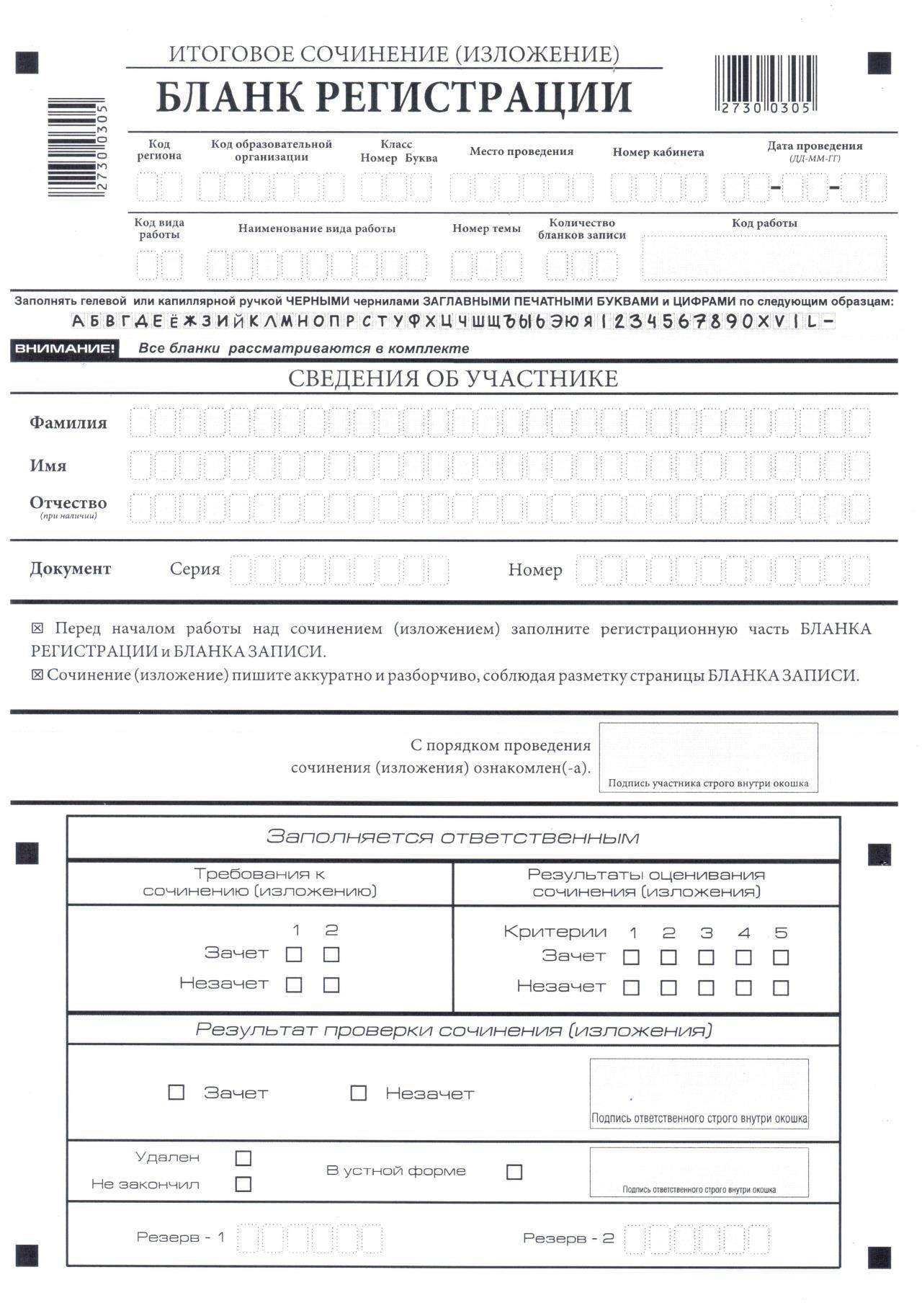 Рис.1.БланкрегистрацииБланкрегистрации(рис.1)состоитизтрехчастей:верхней,среднейинижней.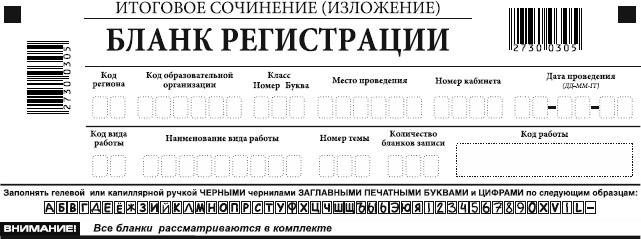 Рис.2.ВерхняячастьбланкарегистрацииВверхнейчастибланкарегистрации(рис.2)расположены:вертикальный и горизонтальный штрих-коды;полядлярукописногозанесенияинформации;строкасобразцаминаписаниясимволов.ПоуказаниючленакомиссиипопроведениюИС(И)участником ИС(И) заполняются все поля верхней части бланкарегистрации(см.табл. 1).Поле «Количество бланков записи» заполняется членом комиссии по проведению ИС(И) по завершении ИС(И) в присутствии участника ИС(И) (в указанное поле вписывается то количество бланков записи, включая дополнительные бланки записи (в случае если такие выдавались по запросу участника),которое было использовано участником ИС(И) для написания ИС(И).Таблица1.УказаниепозаполнениюполейверхнейчастибланкарегистрацииПоле«Кодработы»заполняетсяавтоматизировано(кромедополнительныхбланковзаписи).Всреднейчастибланкарегистрации(рис.3)расположеныполядлязаписисведенийобучастникеИС(И).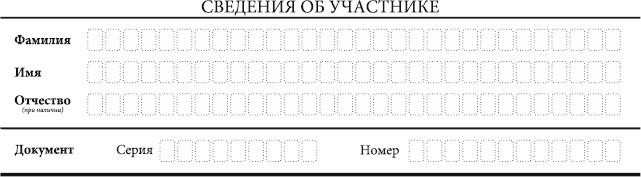 Рис.3.СведенияобучастникеПоля средней части бланка регистрации заполняются участником ИС(И) самостоятельно (см. табл.2).Таблица2.Указанияпозаполнениюполей«Сведения обучастнике»Всреднейчастибланкарегистрациитакжерасположенакраткаяинструкция(рис.4)по заполнению бланков и выполнению ИС(И), а также поле дляподписиучастникаИС(И).УчастникуИС(И)необходимоознакомитьсясэтойинструкцией ипоставитьсвоюподпись всоответствующемполе.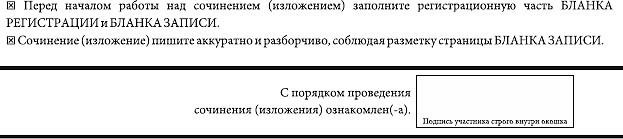 Рис.4.Краткаяинструкцияпозаполнениюбланков4. Заполнениебланковзаписи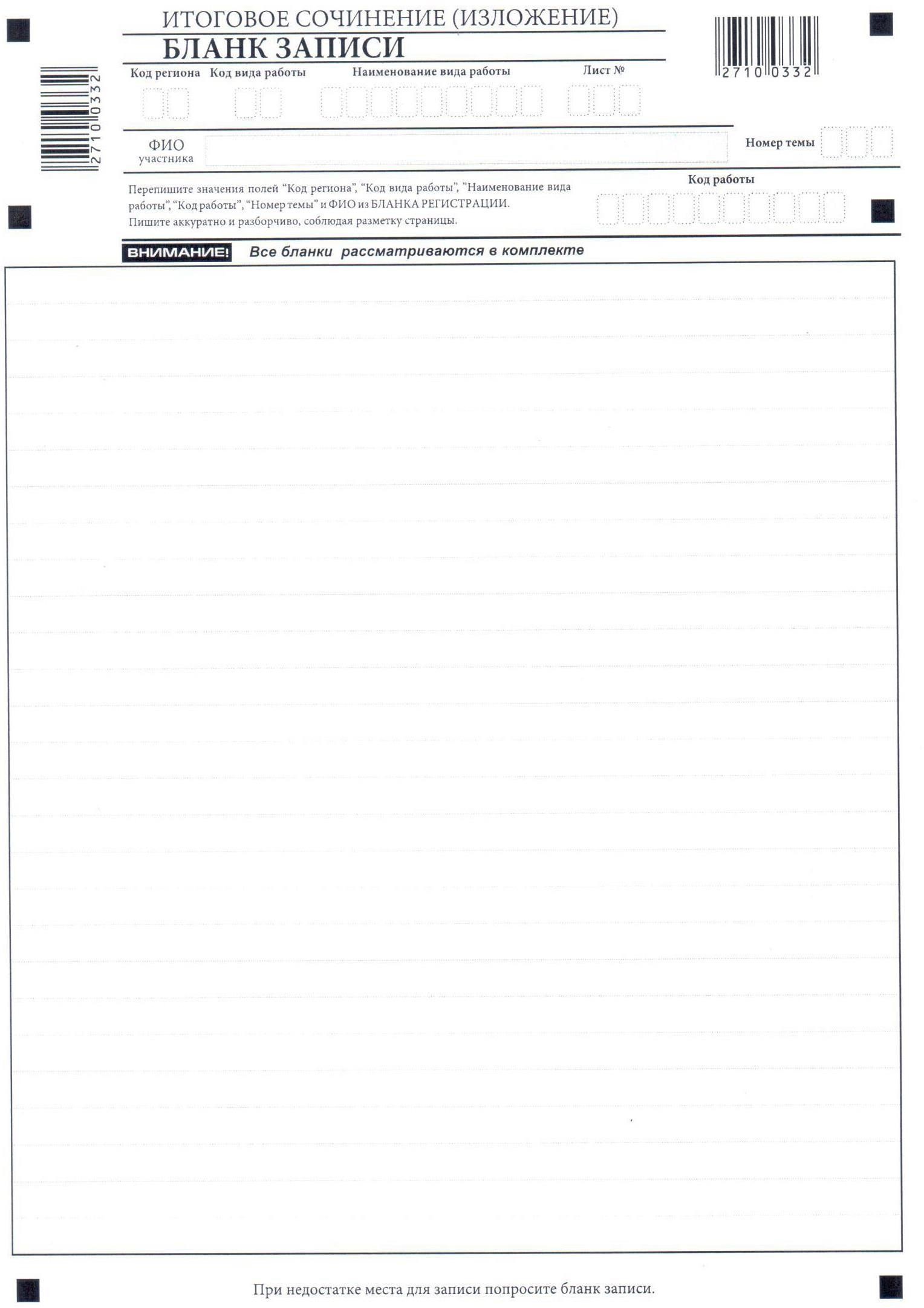 Рис.5.ЛицеваясторонаодностороннегобланказаписиБланкизаписи,втомчислебланкизаписи,выданныедополнительно(дополнительныебланкизаписи),предназначеныдлянаписанияИС(И).Вариантпечатибланковзаписи:односторонний.Комплект участника содержит дваодностороннихбланказаписи.Вверхней частибланказаписи(рис.5)расположены:- вертикальныйигоризонтальныйштрих-коды;- полядлязаполненияучастникомИС(И);- поле «Лист №» заполняется членом комиссии по проведению ИС(И);- поле«Кодработы»заполняетсячленомкомиссиинадополнительныхбланкахзаписи(кодработыдолженсовпадатьскодомработынабланкерегистрации).Информация для заполнения полей о коде региона, коде вида работы  и  наименовании вида работы, а также номере темы должна быть продублирована с бланка регистрации. Поле «ФИО участника» заполняется прописью. В поле «ФИО участника» при нехватке места участник может внести только фамилию и инициалы.Дляудобствавсестраницыбланказаписипронумерованыиразлинованыпунктирнымилиниями.При    недостатке    места    для    оформления   ИС(И) на лицевой стороне одностороннего бланка записи участник ИС(И) может продолжить записи на следующем одностороннем бланке записи  из комплекта, а при его заполнении – на дополнительном бланке записи, выдаваемом членом комиссии по проведению ИС(И) по запросу участника ИС(И), в случае, когда на основном бланке записи не осталось места.Дополнительный бланк записи выдается членом комиссии по проведению ИС(И) по запросу участника ИС(И) в случае нехватки места. Членам комиссии по проведению ИС(И) необходимо вписать код работы в дополнительный бланк записи (код работы должен совпадать с кодом работы на бланке регистрации и бланке записи).ЗаполнениебланкарегистрацииприпроверкеИС(И)Правилазаполненияэкспертом(техническимспециалистом)нижнейчастикопии(оригинала)бланкарегистрацииНижняя частьбланкарегистрациизаполняетсягелевойиликапиллярнойручкойсчернилами черногоцвета.Вбланкерегистрацииотмечаются«Х»клетки,соответствующиерезультатамоцениванияработы.«Х»долженбытьпоставленчетковнутриквадрата.Небрежноенаписаниесимволовможетпривестиктому,чтоприавтоматизированнойобработкесимволможетбытьнераспознанилираспознан неправильно.Заполнениеполя«Требованиексочинению(изложению)»Для каждого требования должно быть помечено только одно поле: либо «зачет»,либо«незачет».Требование№1.«ОбъемИС(И)»Если в сочинении менее 250 слов, а в изложении менее 150 слов (в подсчет включаются все слова, в том числе и служебные), то выставляется «незачет» за невыполнение требования № 1 и «незачет» за всю работу в целом (такие ИС(И) не проверяются по требованию № 2 «Самостоятельность написания ИС(И)» и критериям оценивания).Вклеткиповсемтребованиям(№1и№2)икритериямоцениваниявыставляется«незачет».Вполе«Результатпроверкисочинения(изложения)»ставится«незачет»(см.рис.6).Требование№2.«СамостоятельностьнаписанияИС(И)»ИС(И)самостоятельно.Итоговое сочинение: не допускается списывание сочинения (фрагментов сочинения) из какого-либо источника или воспроизведение по памяти чужого текста (работа другого участника, чужой текст, опубликованный в бумажном и (или) электронном виде, и др.). Допускается прямое или косвенное цитирование с обязательной ссылкой на источник (ссылка дается в свободной форме). Объем цитирования не должен превышать объем собственного текста участника.Итоговоеизложение:недопускаетсясписываниеизложенияизкакого-либоисточника(работадругогоучастника,исходныйтекстидр.).Если ИС(И) признано несамостоятельным,товыставляется«незачет»заневыполнениетребования№2и«незачет»завсюработувцелом(такиеИС(И)непроверяютсяпокритериямоценивания).Выставляется«незачет»заневыполнениетребования№2.Вклеткиповсемкритериям оценивания выставляется «незачет». В поле «Результатпроверки сочинения(изложения)»ставится«незачет»(см.рис.7).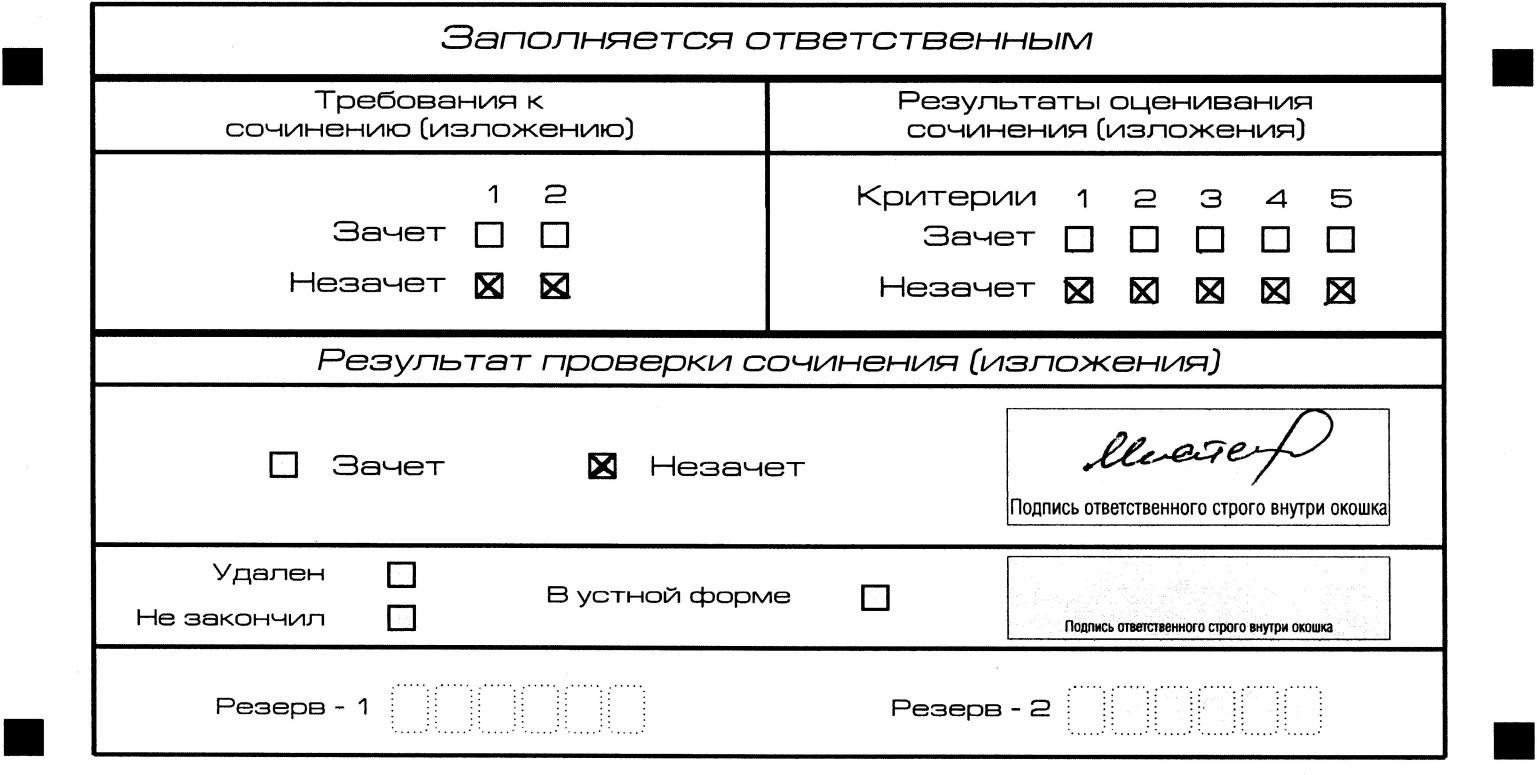 Рис.6. Областьдляоценки работы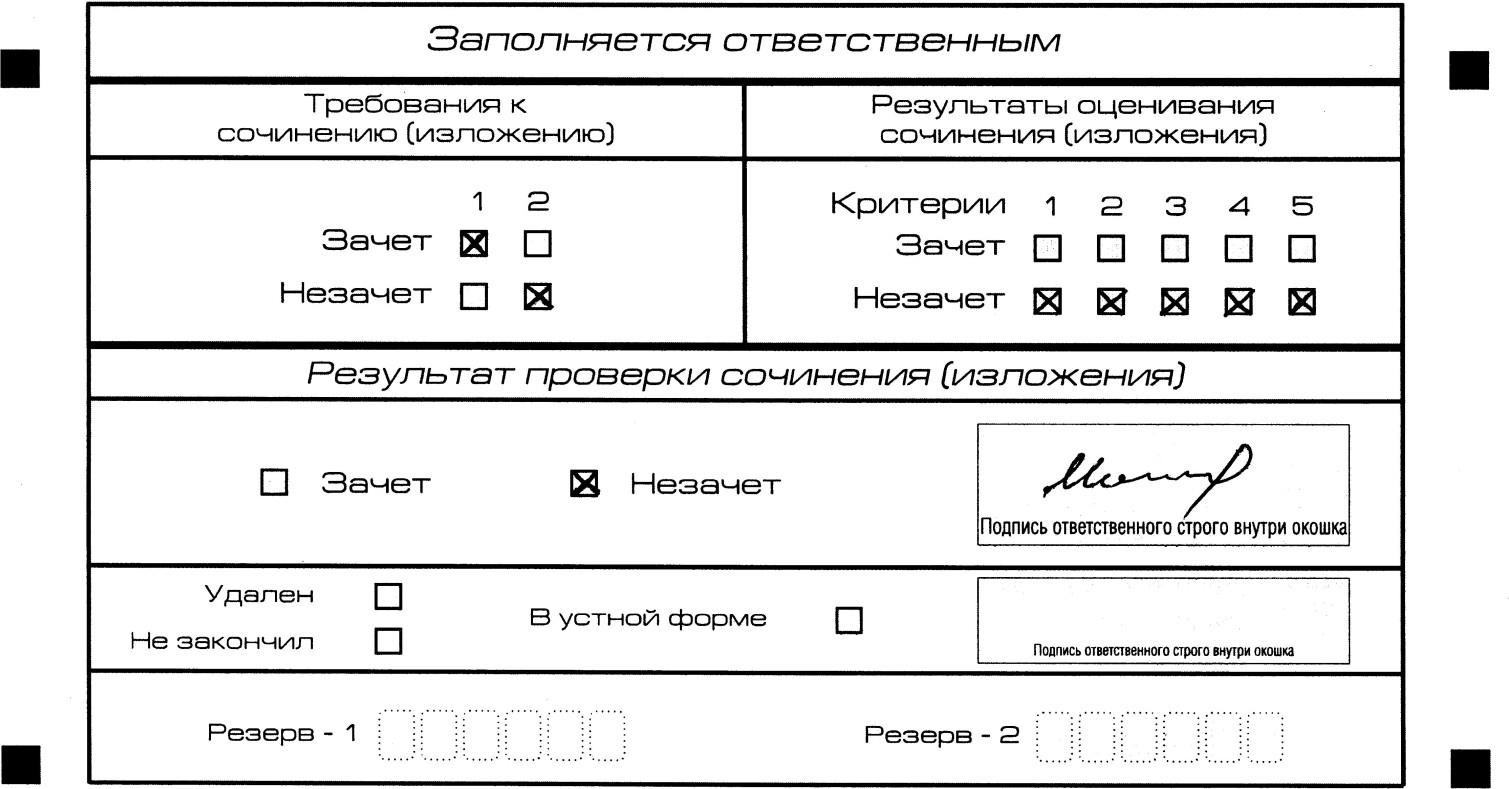 Рис.7. Областьдляоценки работыЕслиИС(И)соответствуеттребованию№1итребованию№ 2, то выставляется «зачет» за выполнение требования № 1 и требования № 2. Указанныесочинения(изложения)далее оцениваютсяпокритериям.Заполнениеполя«Результатыоцениваниясочинения(изложения)»Длякаждогокритериядолжнобытьпомеченотолькооднополе:либо«зачет»,либо«незачет»(заисключениемзаполненияполя«Результатыоцениваниясочинения(изложения)» в случае проверки ИС(И) участника, сдававшегоИС(И)вустнойформе).Если  за  ИС(И) по   критерию   №    1    выставлен«незачет»,тоИС(И)покритериям№№2–5непроверяется.Вклеткиповсемкритериямоценивания выставляется«незачет».ЕслизаИС(И)покритерию№1выставлен«зачет»,апокритерию№ 2выставлен«незачет»,то итоговоесочинениепокритериям№№ 3–5непроверяется.Вклеткипокритериямоценивания№№3–5выставляется«незачет».ВовсехостальныхслучаяхИС(И) проверяетсяповсемпятикритериямиоцениваетсяпосистеме«зачет»/«незачет».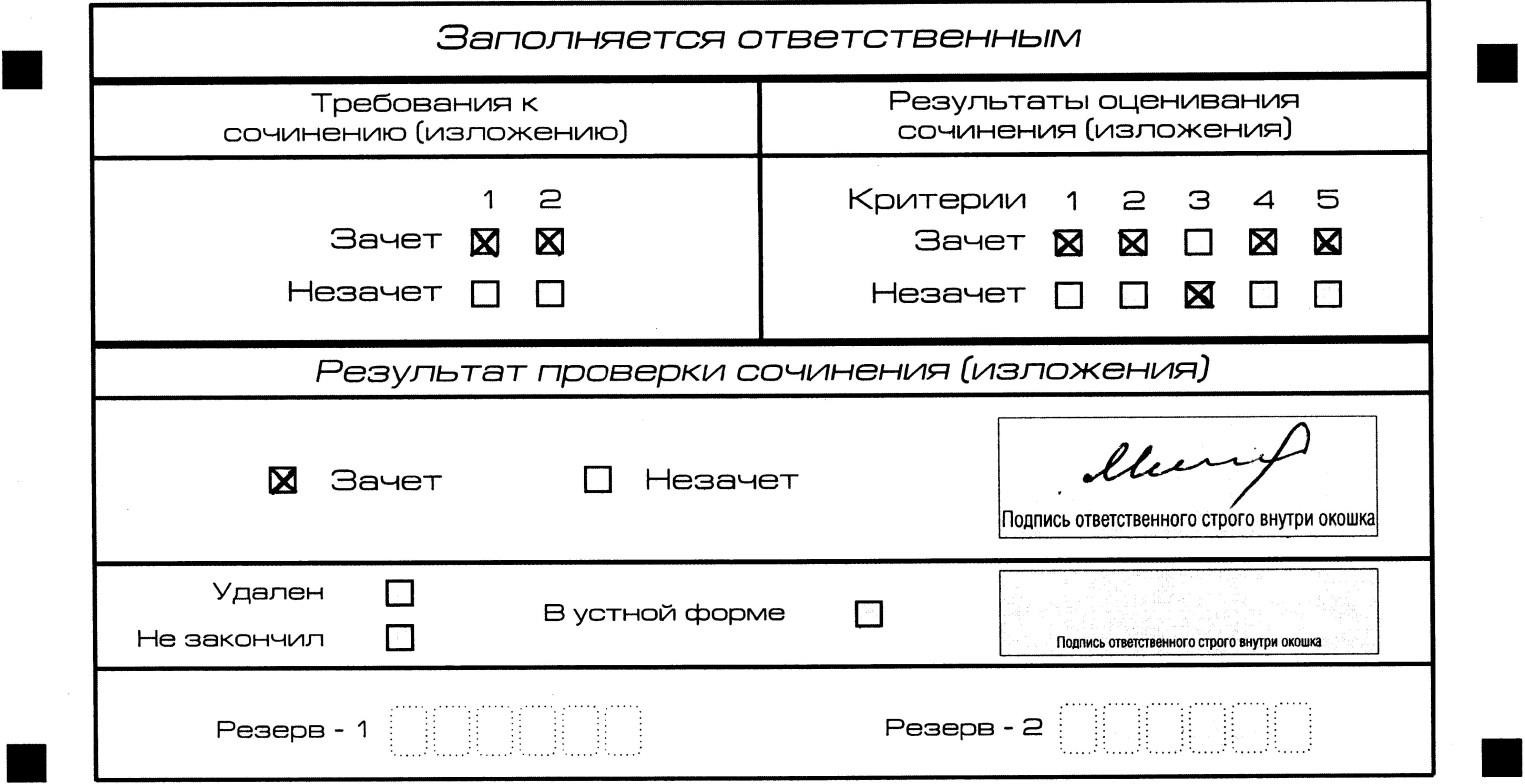 Рис.8. Областьдля оценкиработыПослеокончаниязаполнениябланкарегистрацииответственноелицоставитсвоюподписьвспециальноотведенномдляэтого поле.Заполнениеполя«Результатыоцениваниясочинения(изложения)»вслучаепроверкиИС(И)участника,сдававшегоИС(И)вустнойформеИС(И) для лиц с ограниченнымивозможностями здоровья,детей-инвалидовиинвалидовможетпоихжеланиюиприналичиисоответствующихмедицинскихпоказанийпроводитьсявустнойформе.К эксперту комиссии по проверке ИС(И) поступают копии бланков ИС(И) от участников ИС(И) с внесенной в бланк регистрации отметкой «Х» в поле «В устной форме», подтвержденной подписью члена комиссии по проведению ИС(И).В таком случае оценивание ИС(И) указанной категории участников проводится по двум установленным требованиям «Объем ИС(И)» и «Самостоятельность написания ИС(И)». ИС(И),соответствующее    установленным    требованиям,    оценивается по критериям. Для получения «зачета» за ИС(И) необходимо получить «зачет» по критериям № 1 и № 2, а также дополнительно «зачет» по одному из критериев №№ 3–4. ИС(И) в устной форме по критерию № 5 не проверяется и отметки в соответствующее поле «Критерий 5» не вносятся (остаютсяпустыми) (см. рис. 9).Послеокончаниязаполнениябланкарегистрацииответственноелицоставитсвоюподписьвспециальноотведенномдляэтого поле.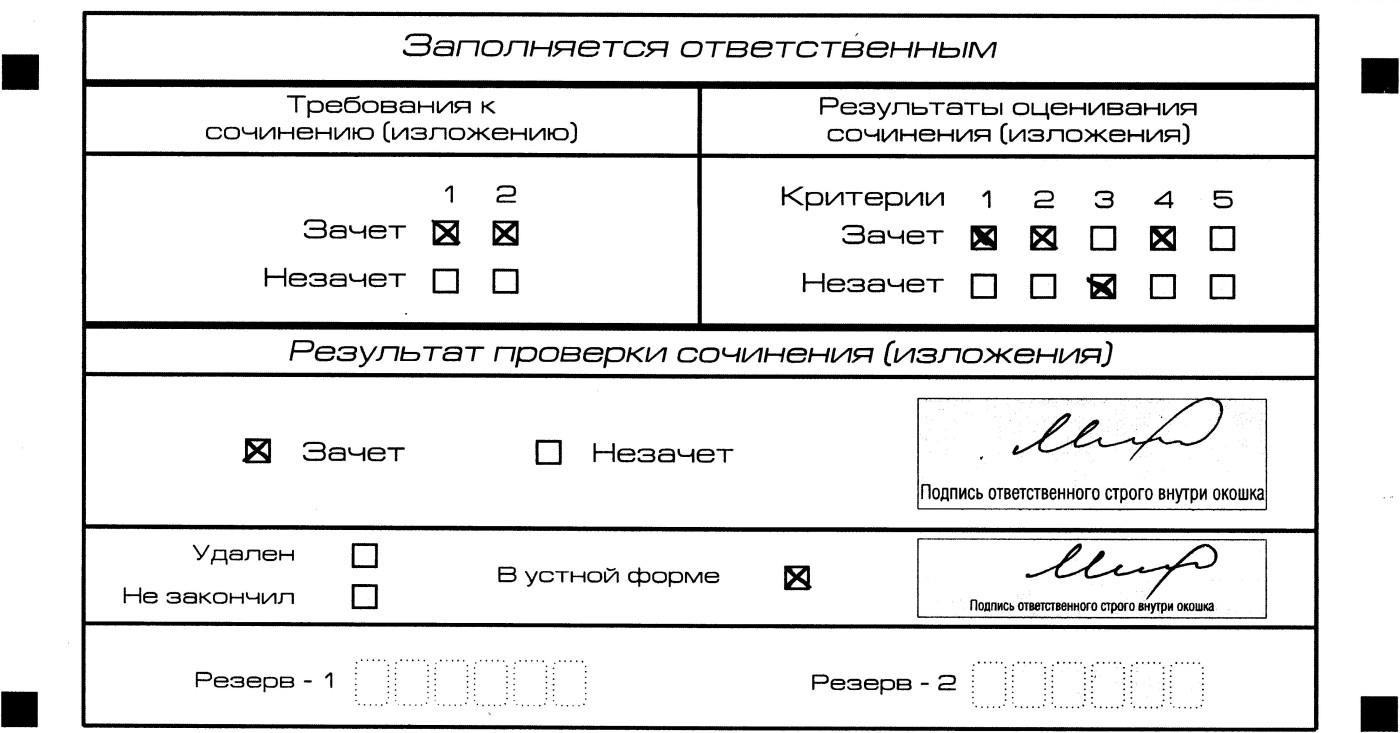 Рис.9.Областьдляоценкиработысочинения(изложения)вустнойформеЗаполнениеполейбланкарегистрации,вслучаееслиучастникИС(И)посостояниюздоровьяилидругимобъективнымпричинамнеможетзавершитьнаписаниеИС(И)В случае еслиучастник ИС(И) по состояниюздоровьяили другим объективным причинам не может завершить написание ИС(И),онможетпокинутьместопроведенияИС(И).ЧленыкомиссиипопроведениюИС(И)составляют«Акто досрочном завершении написания итогового сочинения (изложения) по уважительнымпричинам» (форма ИС-08), вносят соответствующую отметку в форму ИС-05 «Ведомостьпроведения итогового сочинения (изложения) в учебном кабинете ОО (месте проведения)»(участник ИС(И) должен поставить свою подпись в указаннойформе). В бланке регистрацииуказанногоучастника ИС(И)необходимовнестиотметку«Х»вполе«Незакончил»дляучетаприорганизациипроверки, а также для последующего допуска указанных участников к повторной сдачеИС(И)вдополнительныедаты.Внесениеотметкивполе«Незакончил»подтверждаетсяподписьючленакомиссиипопроведениюИС(И)(см.рис. 10).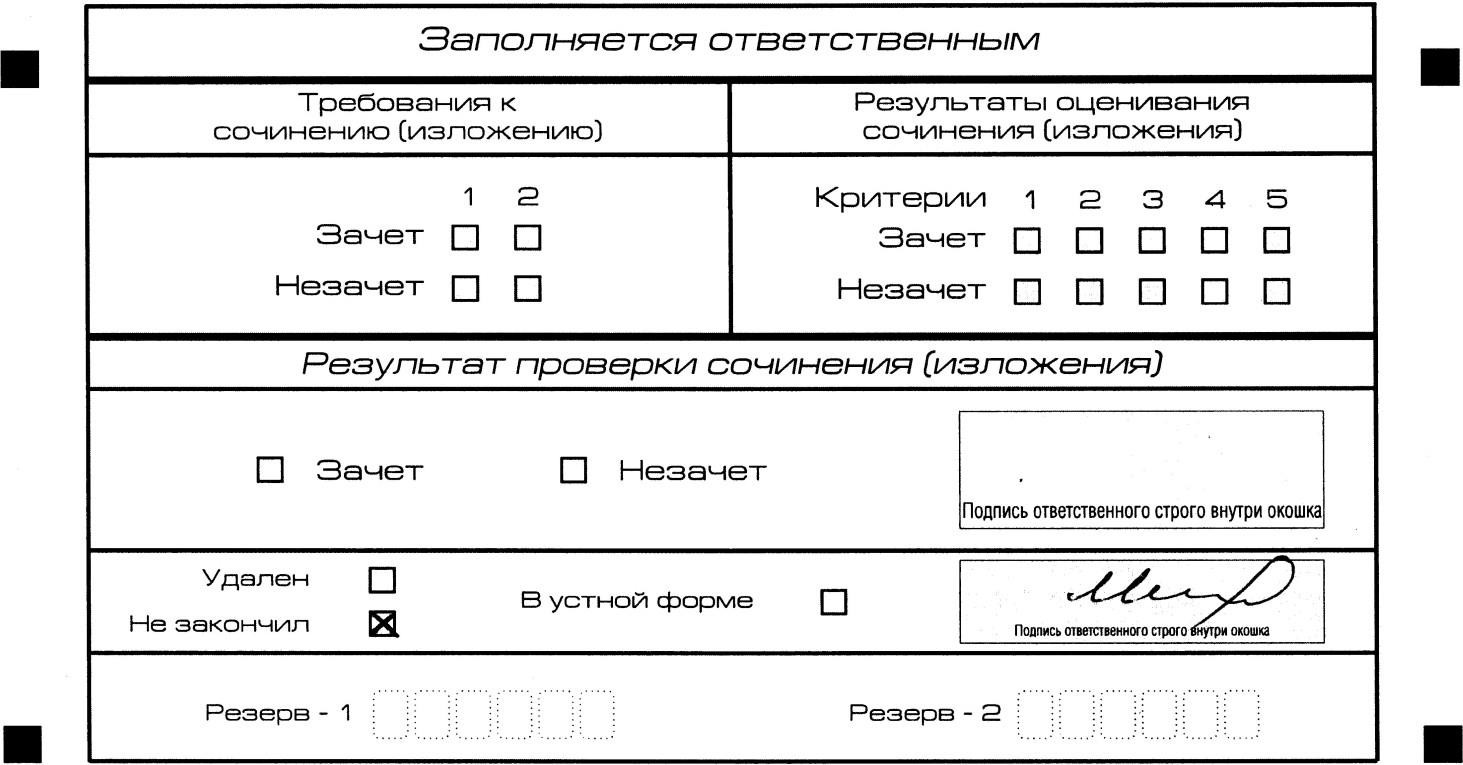 Рис. 10. Заполнение полей нижней части бланка регистрации (участник не закончил написание сочинения(изложения)по уважительным причинам)Заполнение полей бланка регистрации, в случае если участник ИС(И) удален с ИС(И)В случае если участник ИС(И) нарушил установленныетребования,изложенныевпункте28Порядкапроведениягосударственнойитоговойаттестациипообразовательнымпрограммамсреднегообщегообразования(приказМинпросвещенияРоссиииРособрнадзораот04.04.2023№ 232/551),онудаляетсяс ИС(И). Член комиссии по проведению ИС(И) составляет «Акт об удалении участника ИС(И)»(форма ИС-09), вносит соответствующую отметку в формуИС-05 «Ведомость проведенияИС(И) в учебном кабинете ОО (месте проведения)» (участникИС(И)долженпоставитьсвоюподписьвуказаннойформе).В бланке регистрации указанного участника ИС(И) необходимовнести отметку «Х» в поле «Удален». Внесение отметки в поле «Удален» подтверждаетсяподписьючленакомиссиипопроведениюИС(И)(см.рис.11).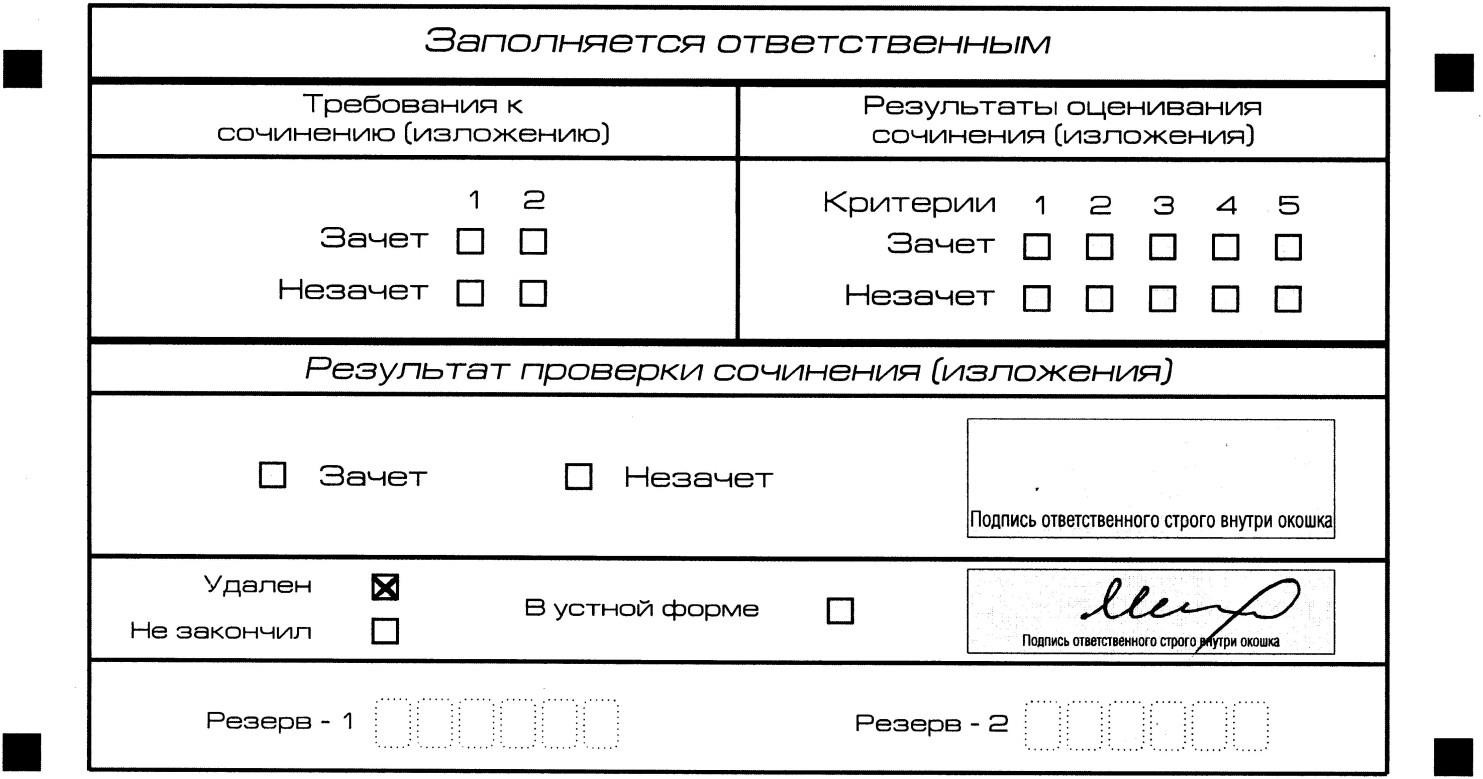 Рис.11.Заполнениеполейнижнейчастибланкарегистрации
(удалениесэкзамена)Поля, заполняемые участникомУказания по заполнениюКодрегионаКодсубъектаРоссийскойФедерациивсоответствиискодировкой федерального справочника субъектовРоссийскойФедерацииКод образовательной организацииКодобразовательнойорганизации,вкоторойобучаетсяучастник, всоответствии скодировкой,принятойвсубъектеРоссийскойФедерации(участникиитоговогосочинения, участвующие в сочинении по желанию,вписывают код образовательной организации, в которойтакой участник получил уведомление на итоговоесочинение)Класс:номер,букваИнформация о классе, в котором обучается выпускник (участники итогового сочинения, участвующие в сочинении по желанию, указанные поля не заполняют)МестопроведенияКод образовательной организации, в которой участникпишетИС(И)НомеркабинетаНомеручебногокабинета,вкоторомпроходитИС(И)ДатапроведенияДатапроведениясочинения(изложения)Кодвидаработы20–сочинение,21 –изложениеНаименованиевидаработыУказываетсявидработы(сочинениеилиизложение)НомертемыУказываетсявсоответствиисвыбраннойтемойПоля, самостоятельнозаполняемые  участникомУказанияпозаполнениюФамилияВносится информация из документа, удостоверяющеголичностьучастника,всоответствиисзаконодательствомРоссийскойФедерацииИмяВносится информация из документа, удостоверяющеголичностьучастника,всоответствиисзаконодательствомРоссийскойФедерацииОтчествоВносится информация из документа, удостоверяющеголичностьучастника,всоответствиисзаконодательствомРоссийскойФедерацииДокументДокументСерияБуквенныеицифровыезначенияуказываютсястроговсоответствии с данными, указанными в документе,удостоверяющемличностьНомерБуквенныеицифровыезначенияуказываютсястроговсоответствии с данными, указанными в документе,удостоверяющемличность